Reformierte Kirchen Bern-Jura-SolothurnSuchergebnisse für "Selbstvertrauen"Autor / TitelJahrMedientypSignatur / Standort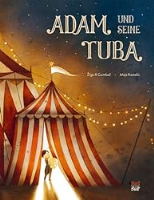 Gombac, Ziga X.Adam und seine Tuba2022BilderbuchSelbstvertrauen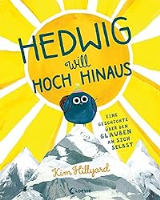 Hillyard, KimHedwig will hoch hinaus2022BilderbuchSelbstvertrauen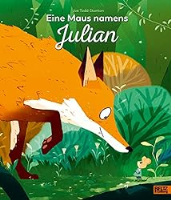 Todd-Stanton, JoeEine Maus namens Julian2021BilderbuchSelbstvertrauen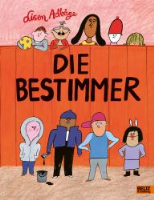 Adbåge, Lisen 1982-Die Bestimmer2020BilderbuchSelbstvertrauen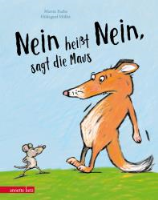 Fuchs, MartinNein heisst Nein, sagt die Maus2020BilderbuchSelbstvertrauen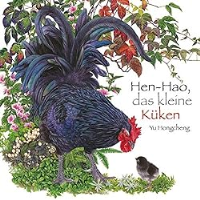 Hongcheng, YuHen-Hao, das kleine Küken2020BilderbuchSelbstvertrauen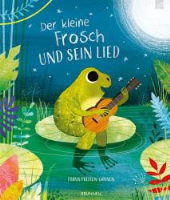 Preston-Gannon, FrannDer kleine Frosch und sein Lied2020BilderbuchSelbstvertrauen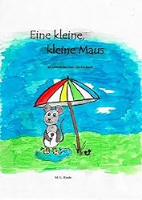 Riedo, Marie-LouiseEine kleine, kleine Maus : Die Geschichte vom Glücklichsein2020BilderbuchSelbstvertrauen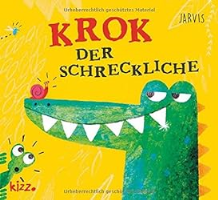 Jarvis 1985-Krok, der Schreckliche2019BilderbuchSelbstvertrauen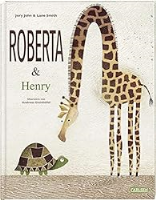 John, JoryRoberta & Henry2019BilderbuchSelbstvertrauen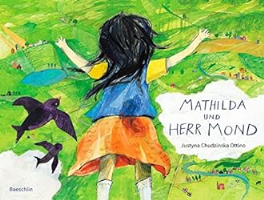 Chudzinska Ottino, JustynaMathilda und Herr Mond2018BilderbuchSelbstvertrauen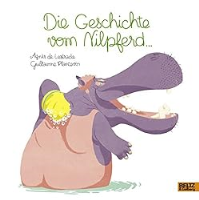 de Lestrade, AgnèsDie Geschichte vom Nilpferd ...2016BilderbuchSelbstvertrauen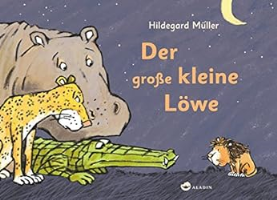 Müller, Hildegard 1957-Der grosse kleine Löwe2016BilderbuchSelbstvertrauen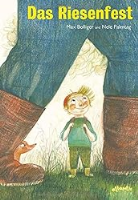 Bolliger, MaxDas Riesenfest2015BilderbuchSelbstvertrauen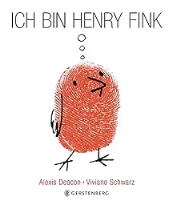 Deacon, AlexisIch bin Henry Fink2015BilderbuchSelbstvertrauen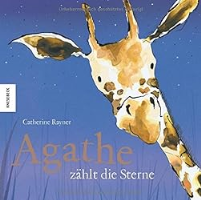 Rayner , CatherineAgathe zählt die Sterne2015BilderbuchSelbstvertrauen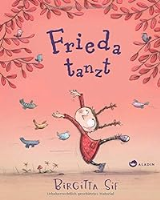 Sif, BirgittaFrieda tanzt2014BilderbuchPhilosophieren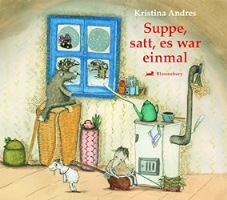 Andres, KristinaSuppe, satt, es war einmal2012BilderbuchSelbstvertrauen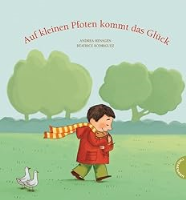 Hensgen, AndreaAuf kleinen Pfoten kommt das Glück2012BilderbuchSelbstvertrauen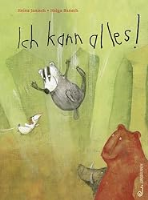 Janisch, HeinzIch kann alles!2012BilderbuchSelbstvertrauenJanisch, HeinzIch kann alles!2012BilderbuchSelbstvertrauen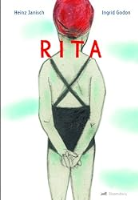 Janisch, HeinzRita2012BilderbuchSelbstvertrauen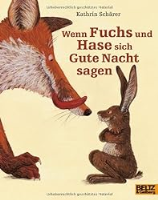 Schärer, KathrinWenn Fuchs und Hase sich Gute Nacht sagen2012BilderbuchPhilosophieren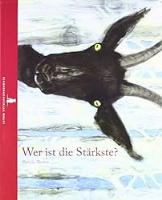 Thoma, PatriciaWer ist die Stärkste?2012BilderbuchSelbstvertrauen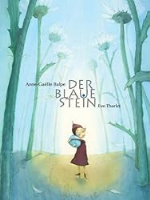 Balpe, Anne-GaëlleDer blaue Stein2011BilderbuchSelbstvertrauen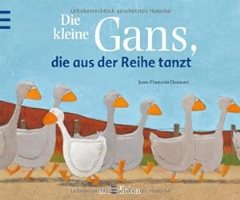 Dumont, Jean-FrançoisDie kleine Gans, die aus der Reihe tanzt2011BilderbuchSelbstvertrauen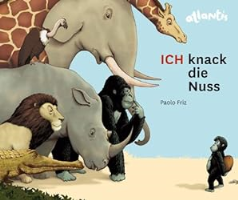 Friz, PaoloIch knack die Nuss2011BilderbuchSelbstvertrauen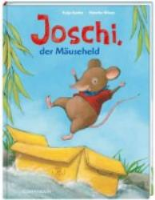 Reider, KatjaJoschi, der Mäuseheld2011BilderbuchSelbstvertrauen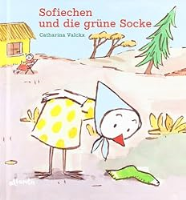 Valckx, CatharinaSofiechen und die grüne Socke2011BilderbuchSelbstvertrauen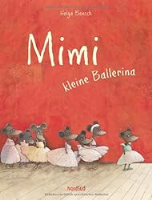 Bansch, HelgaMimi kleine Ballerina2010BilderbuchSelbstvertrauen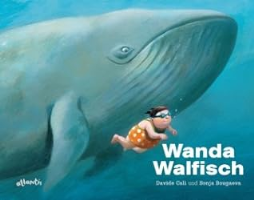 Calì, DavideWanda Walfisch2010BilderbuchSelbstvertrauenCalì, DavideWanda Walfisch2010BilderbuchSelbstvertrauen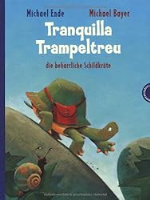 Ende, Michael 1929-1995Tranquilla Trampeltreu, die beharrliche Schildkröte2009BilderbuchSelbstvertrauen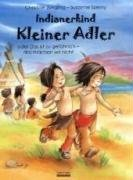 Jüngling, ChristineIndianerkind Kleiner Adler2007BilderbuchSelbstvertrauen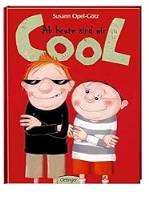 Opel-Götz, Susann 1963-Ab heute sind wir cool2007BilderbuchSelbstvertrauen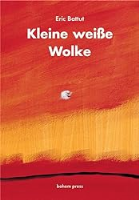 Battut, EricKleine weiße Wolke2006BilderbuchSelbstvertrauen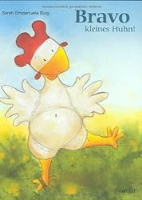 Burg, Sarah EmmanuelleBravo, kleines Huhn!2005BilderbuchSelbstvertrauen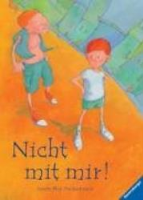 Sandmann, PiaNicht mit mir!2005BilderbuchSelbstvertrauen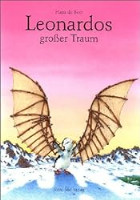 Beer, Hans deLeonardos großer Traum2003BilderbuchSelbstvertrauen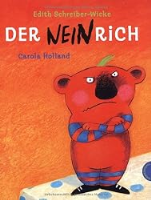 Schreiber-Wicke, EdithDer NEINrich2002BilderbuchSelbstvertrauen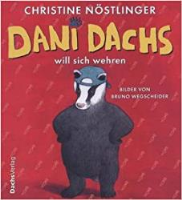 Nöstlinger, ChristineDani Dachs will sich wehren2001BilderbuchSelbstvertrauen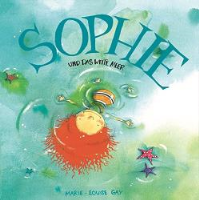 Gay, Marie-LouiseSophie und das weite Meer2000BilderbuchSelbstvertrauen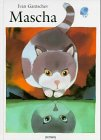 Gantschev, IvanMascha1999BilderbuchSelbstvertrauen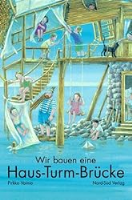 Vainio, PirkkoWir bauen eine Haus-Turm-Brücke1997BilderbuchSelbstvertrauen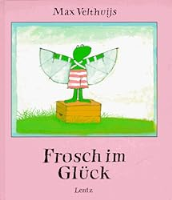 Velthuijs, MaxFrosch im Glück1996BilderbuchSelbstvertrauen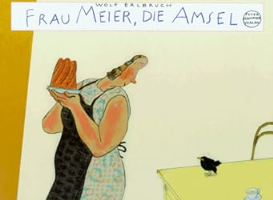 Erlbruch, WolfFrau Meier, die Amsel1995BilderbuchSelbstvertrauenErlbruch, WolfFrau Meier, die Amsel1995BilderbuchSelbstvertrauen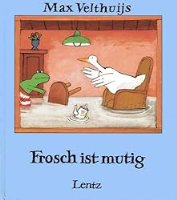 Velthuijs, MaxFrosch ist mutig1995BilderbuchSelbstvertrauen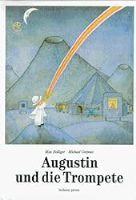 Bolliger, MaxAugustin und die Trompete1989BilderbuchSelbstvertrauen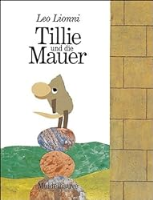 Lionni, LeoTillie und die Mauer1989BilderbuchSelbstvertrauen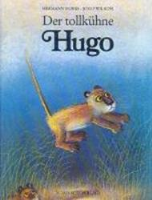 Moers, HermannDer tollkühne Hugo1989BilderbuchSelbstvertrauen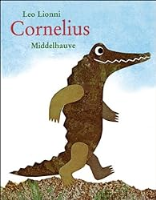 Lionni, LeoCornelius : Ein Bilderbuch1983BilderbuchSelbstvertrauen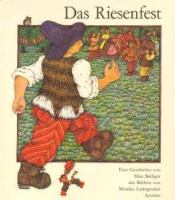 Bolliger, MaxDas Riesenfest1981BilderbuchSelbstvertrauen